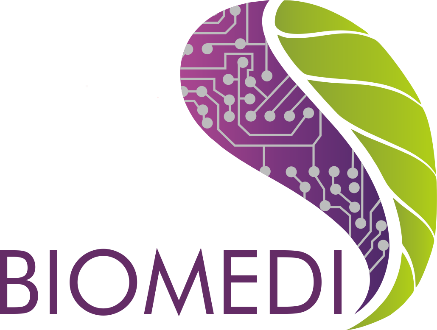 BIOMEDIS TRINITY ΠΕΡΙΓΡΑΦΗ 60ΨΥΧΟΣΩΜΑΤΙΚΩΝ ΠΡΟΓΡΑΜΜΑΤΩΝ MULTI ΣΥΧΝΟΤΗΤΩΝ ΛΕΙΤΟΥΡΓΙΑΣ № 4Ver. 01/2018							1. Αθλητικό πρόγραμμα Αυτό το πρόγραμμα παρέχει χαλάρωση, τόνωση και συγκέντρωση πριν από την έναρξη αθλητικών αγώνων.Δέσμη 3 Χρόνος 0,5. Διάρκεια προγράμματος 00:15:302. Αλλαγή κατάστασης συνείδησης Υποβοηθά στη ψυχοθεραπεία και αυτοθεραπεία, εξωσωματική εμπειρία, για πνευματική άσκηση, για αυτοιαση. Ενισχύει το επίπεδο της σεροτονίνης, χαλάρωση και μείωση του πόνου. Βοηθά στην απαλλαγή της αυπνίας και παρέχει βαθιά ξεκούραση.Δέσμη 3 Χρόνος 1. Διάρκεια προγράμματος 00:31:00Άλφα (Σωματική-Ψυχική-Συναισθηματική ισορροπία) Τα προγράμματα alpha χαλάρωσης συμβάλλουν στην συναισθηματική, σωματική και ψυχική ισορροπία. Χρησιμοποιούνται για την ανακούφιση από το στρες, και για χαλάρωση από άγχος. Μπορείτε να χρησιμοποιήσετε όλα τα τρία προγράμματα ταυτόχρονα καθημερινά ή να επιλέξετε ένα αναλόγως το συναίσθημά σας.  3. Alpha για να επιτευχθεί μια σωματική χαλάρωση   4. Alpha για να επιτευχθεί μια ψυχική χαλάρωση 5. Alpha- για να επιτευχθεί μια συναισθηματική χαλάρωσηΔέσμη 3 Χρόνος 0,5 Διάρκεια και των τριών προγραμμάτων 01:01:306.Αλφα Ρυθμός (Πνευματική ηρεμία)Ο ρυθμός άλφα με τις συχνότητες που κυμαίνονται 7,5-13.5 Hz χαρακτηρίζεται από μια κατάσταση χαλάρωσης και πνευματικής ηρεμίας. Εμφανίζεται όταν τα μάτια είναι κλειστά και συνοδεύεται απο ένα αίσθημα ευχάριστης γαλήνης. Ο ρυθμός άλφα εμφανίζεται στην έναρξη του διαλογισμού. Δέσμη 3 Χρόνος 0,5 Διάρκεια προγράμματος 00:20:30 7. Ανακούφισης πόνου πρόγραμμαΤο πρόγραμμα ανακούφισης πόνου βοηθά στην καλύτερη αντιμετώπιση των έντονων πονοκεφάλων και άλλων τύπων δυσφορίας χρησιμοποιώντας τη δύναμη της μεθόδου μεταφυσικού μετασχηματισμού πόνου Ο ασθενής μπορεί να μειώσει και συχνά να εξαλείψει τους χρόνιους πόνους και να διευρύνει τις ικανότητες του οργανισμού στο δρόμο προς την αυτοανακάλυψη Ο αντίκτυπος της μεθόδου BRΤ αυξάνει το επίπεδο ενδορφίνης φτάνει σε κατάσταση διαλογισμού ύπνωσης που επιτρέπει τον έλεγχο του πόνου Τα αποτελέσματα σημειώνονται ιδιαίτερα όταν ο πόνος προκαλείται από ψυχοφυσιολογικές διαταραχές που σημαίνει ότι έχει έναν αντιδραστικό χαρακτήρα που προκαλεί στρες Πολλές ασθένειες που συνδέονται με τον πόνο συμπεριλαμβανομένων αυτών που έχουν την κύρια φυσική αιτία συμβάλλουν στην ανάπτυξη συναισθηματικά αγχωτικών διαταραχών που οδηγούν στην ανάπτυξη «φαύλου κύκλου» Η εφαρμογή του παρόντος προγράμματος επιτρέπει να σπάσει αυτόν τον κύκλο και να αποδυναμώσει σημαντικά ή να εξαλείψει τον πόνοΔέσμη 3 Χρόνος 0,5. Διάρκεια προγράμματος 00:20:30 8. Αντιμετώπιση των φοβιώνΑυτό το πρόγραμμα μας βοηθά να αντιμετωπίσουμε και να ξεπεράσουμε τις φοβίες και τα συμπτώματα αυτών. Συχνές επαναλήψεις βοηθούν να ξεπεράσουμε όλες αυτές τις επικίνδυνες καταστάσεις. Το πρόγραμμα είναι προσαρμοσμένο να αντιμετωπίσει τις πιο συχνές, όπως φόβο της δημόσιας ομιλίας, φόβος των εξετάσεων, «σχολική φοβία» κλπ. Δέσμη 3 Χρόνος 0,5. Διάρκεια προγράμματος 00:30:30 9. Απομνημόνευσης ΠρόγραμμαΕφαρμογή αυτού του προγράμματος έχει τονωτική επίδραση στις γλουταμίνες και νευροδιαβιβαστές του εγκεφάλου. Αυξάνει σημαντικά τις διανοητικές ικανότητες του ασθενούς σε συνδυασμό με το ‘’42. Πρόγραμμα εγκεφάλου’’ και το  ‘’35. Πρόγραμμα Μελέτης’’. Αυτά τα προγράμματα να χρησιμοποιούνται 5 φορές με καθημερινή εναλλαγή. Ενδείξεις:Ενεργοποίηση δημιουργικότητας.βελτίωση της κυκλοφορίας αίματος στον εγκέφαλο.Δέσμη 3 Χρόνος 0,5. Διάρκεια προγράμματος 00:35:30 10. Αύξηση νευροανοσολογικής ρύθμισης Το πρόγραμμα χρησιμοποιείται για την αύξηση πόρων νευροανοσολογικής ρύθμισης, σε περιπτώσεις που έχουμε χαμηλά αποτελέσματα δοκιμών BRT που υποδηλώνουν διαταραχές του ενδοκρινικού συστήματος. Δέσμη 3 Χρόνος 1.  Διάρκεια προγράμματος 00:16:0011. Αύξηση πόρων προσαρμογής ανοσοποιητικού 1 Το πρόγραμμα έχει σχεδιαστεί για αύξηση πόρων προσαρμογής  του ανοσοποιητικού σε περιπτώσεις μειωμένης ανοσίας ή δυσλειτουργίας του θύμου αδένα.Χρησιμοποιείται, για παράδειγμα, σε περιπτώσεις που η  BRT δοκιμή δείχνει επιβάρυνση λεμφικού ή εξάντληση του ανοσοποιητικού συστήματος.Δέσμη 3 Χρόνος 0,5.  Διάρκεια προγράμματος 00:34:3012. Αύξηση πόρων προσαρμογής ανοσοποιητικού 2Αυτό το πρόγραμμα μπορεί να θεωρηθεί ως εναλλακτική λύση για το πρόγραμμα ‘’αύξηση πόρων προσαρμογής  του ανοσοποιητικού 1’’, εάν δεν έχουμε σωστά αποτελέσματα, και σε περιπτώσεις μειωμένης ανοσολογικής απόκρισης κάθε προέλευσης ιδίως  στις περιπτώσεις όπου ο αδύναμος κρίκος του ανοσοποιητικού συστήματος δεν είναι προφανής.Δέσμη 3 Χρόνος 0,5.  Διάρκεια προγράμματος 00:14:0013. Αύξηση πόρων προσαρμογής BRT 1 Το πρόγραμμα προορίζεται για να αυξήσει τους πόρους προσαρμογής BRT-δοκιμής εφ΄οσον υπάρχουν χαμηλά  αποτελέσματα. Πριν την εφαρμογή είναι απαραίτητο να χρησιμοποιήσετε το πρόγραμμα ‘’18. Διαχείριση της συνείδησης’’Δέσμη 3 Χρόνος 0,5.  Διάρκεια προγράμματος 00:24:3014. Αύξηση πόρων προσαρμογής BRT 2 Εναλλακτικό πρόγραμμα «αύξηση πόρων προσαρμογή 1'. Χρησιμοποιείται εάν το προηγούμενο πρόγραμμα δεν έχει σωστά αποτελέσματα.Δέσμη 3 Χρόνος 3.  Διάρκεια προγράμματος 00:24:00 Βήτα ρυθμός (Ετοιμότητα γρήγορων αποφάσεων) Τα  κύματα Βήτα αντιστοιχούν στην κανονική κατάσταση εγρήγορσης του εγκεφάλου όπου έχουμε πλήρη συνείδηση, ετοιμότητα για σωματική δράση, ικανότητα να χειριζόμαστε  μηχανές, να συζητάμε, να λαμβάνουμε γρήγορα αποφάσεις και να νιώθουμε θετικά και αρνητικά συναισθήματα όπως χαρά αλλά και φόβο, θυμό, ένταση κ.α. Στην κατάσταση πλήρους εγρήγορσης μπορεί να κατακλυζόμαστε από νέες ιδέες και λύσεις πράγμα που έχει να κάνει με το γεγονός ότι προκαλείτε συνεχής πυροδότηση των νευρόνων. Μέρος των βήτα-κυμάτων σχετίζεται με αυξημένη απελευθέρωση των ορμονών του στρες (επινεφρίνη, νορεπινεφρίνη) Δέσμη 3 Χρόνος 0,5 Διάρκεια προγράμματος 00:30:30 16. Γαλήνης πρόγραμμαΤο πρόγραμμα της γαλήνης είναι ένα γενικό πρόγραμμα αποκατάστασης που χρησιμοποιείται για την βαθιά εσωτερική χαλάρωση και σταθεροποίηση του ανοσοποιητικού συστήματος. Ενδείξεις:Κατάσταση άγχους και νευρικότητας.Σύγκρουση, αγχωτικές καταστάσεις στο σπίτι, στο σχολείο, (ψυχολογικές συγκρούσεις με συμμαθητές, καθηγητές, γονείς),Νευρασθενικό σύνδρομο σε παιδιά και εφήβους (ευερεθιστότητα, συναισθηματική αστάθεια, κλάματα) αγενούς-αγγειακού δυστονία της περιόδου εφηβείας.φοβίες?ψυχοσωματικές διαταραχές σε παιδιά και εφήβους (δυσκινησία, στομάχου και του δωδεκαδακτύλου έλκος, Βρογχικό άσθμα) Διαταραχές αγενούς-σπλαχνικούΔιαταραχή διαδικασίας ύπνου (ανήσυχο ύπνο, Συχνές αφυπνίσεις, εφιάλτες, υπνοβασία, ομιλία στον ύπνο) Υψηλό επίπεδο χοληστερίνης, τριγλυκεριδίων και γ-γλουταμυλ-τρανσπεπτιδάση (γ-GT)Καταστάσεις έντασης περιοχής ώμου και σπονδυλικής στήλης.Εβδομαδιαίως 8-10 συνεδρίες.Δέσμη 3 Χρόνος 0,5. Διάρκεια προγράμματος 00:30:30 17.  Διαγραφή αρνητικών σκέψεωνΜετά από αυτό το πρόγραμμα εμφανίζεται ένα αίσθημα σαν «το κεφάλι είναι άδειο». Η συχνότητα 40 Hz  εχει δράση στους νευρώνες που εμπλέκονται στο σχηματισμό εικόνων και τη διατήρηση της συνείδησης.  Σταματάει και απορρίπτει την επανάληψη των ενοχλητικών σκέψεων.Δέσμη 3 Χρόνος 0,5.  Διάρκεια προγράμματος 00:20:3018. Διαχείριση της συνείδησης Αυτό το πρόγραμμα πρέπει να χρησιμοποιηθεί πριν από τη χρήση των προγραμμάτων: ‘’23. Ενίσχυση δημιουργικών ικανοτήτων’’  και 13. Αύξηση  πόρων προσαρμογής BRT 1’’, ως διαδικασία προετοιμασίας.Δέσμη 3 Χρόνος 0,5.  Διάρκεια προγράμματος 00:22:3019. Διευκόλυνση μάθησηςΤο πρόγραμμα χρησιμοποιείται κατά τη διάρκεια της μαθησιακής δραστηριότητας.Δέσμη 3 Χρόνος 0,5 Διάρκεια προγράμματος 01:00:3020. Ενεργειακό πρόγραμμα Το πρόγραμμα δίνει την δυνατότητα ταχείας ενεργοποίησης του οργανισμού μετά το πρωινό ξύπνημα ή μετά από έντονη κόπωση. Με την εφαρμογή του προγράμματος έχουν σημειωθεί πολύ καλά αποτελέσματα  στα παιδιά και τους εφήβους κατά τη διαδικασία των μαθητικών εξετάσεων. Δέσμη 3 Χρόνος 0,5 Διάρκεια προγράμματος 00:15:3021. Ενεργοποίηση ζωτικής ενέργειαςΒελτιώνει και ενεργοποιεί τις σωματικές και ψυχικές ικανότητες και διαθέσεις του ανθρώπου. Υπάρχει μια συνεχόμενη αύξηση της συχνότητας μέσω της εκπομπής συχνοτήτων  κατά μήκος των τσάκρας.Δέσμη 3 Χρόνος 5 Διάρκεια προγράμματος 00:35:00 22. Ενίσχυση αυτοεκτίμησηςΤο πρόγραμμα μας επιτρέπει να πλησιάσουμε τον ιδανικό εαυτό μας (αυτό που θέλουμε να είμαστε) σε σχέση  με τον πραγματικό εαυτό (αυτό που είμαστε) ώστε να νιώσουμε μεγαλύτερη αυτοεκτίμηση. Ιδιαίτερα αποτελεσματική είναι η χρήση του προγράμματος από παιδιά και εφήβους που είναι άτολμα ντροπαλά και με χαμηλή αυτοεκτίμηση. Δέσμη 3 Χρόνος 0,5. Διάρκεια προγράμματος 00:20:3023. Ενίσχυση δημιουργικών ικανοτήτων Το πρόγραμμα ενισχύει τις δημιουργικές ικανότητες Μπορεί να χρησιμοποιηθεί καθημερινά. Μισή ώρα πριν από την περίοδο λειτουργίας, είναι απαραίτητο να χρησιμοποιήσετε το πρόγραμμα ‘’18. Διαχείριση της συνείδησης’’.Δέσμη 3 Χρόνος 0,5. Διάρκεια προγράμματος 00:20:3024. Εξισορρόπηση Άγχους και ΣτρεςΧρησιμοποιώντας το πρόγραμμα σας βοηθά να διατηρήσετε την ισορροπία μεταξύ συγκέντρωσης και χαλάρωσης. Μειώνει την πίεση των αγχωτικών καταστάσεων, επιτρέποντάς σας να παραμείνετε δραστήριοι, να είστε σε κανονική κατάσταση εγρήγορσης, να σκέφτεστε θετικά και να αισθάνεστε λίγο χαλαρά.Όταν χρησιμοποιείτε αυτό το πρόγραμμα, συνιστάται να επικεντρωθείτε στο ενοχλητικό ζήτημα (επικείμενες εξετάσεις, διαπραγμάτευση, κακές αναμνήσεις, κ.λπ.).Δέσμη 3 Χρόνος 0,5 Διάρκεια προγράμματος 00:20:30 25.Εξωσωματική εμπειρίαΜετάβαση στο φαινόμενο της εξωσωματικής εμπειρίας.  Αυτό το φαινόμενο ονομάζεται  επίσης αστρική προβολή. Διαχωρισμός του «αστρικού σώματος» από το φυσικό σώμα και η είσοδός του σε μια άλλη διάσταση ή μετάβαση σε άλλη συνειδησιακή κατάσταση. Μπορεί να χρησιμοποιηθεί για πνευματικές πρακτικές όπως αυθυποβολή και αυτούπνωση.Σε αυτή την κατάσταση, οι διαδικασίες αυτοαποκατάστασης και αυτο-ίασης λειτουργούν πιο εντατικά στο σώμα. Συμβάλλει στην αύξηση των επιπέδων σεροτονίνης, χαλάρωση και ανακούφιση από τον πόνο. Βοηθά να απαλλαγούμε από αϋπνία, αύξηση της ενσυναίσθησης, προσφέρει βαθιά χαλάρωση και  εξουδετερώνει τη δράση της «επαγγελματικής εξουθένωσης»,Δέσμη 3 Χρόνος 1. Διάρκεια προγράμματος 00:51:0026. Θήτα-ρυθμός Ο ρυθμός θήτα στην περιοχή συχνοτήτων 4-7 Hz είναι υπεύθυνος για ορισμένες φάσεις ύπνου και για βαθύ διαλογισμό. Η ενεργοποίηση των βαθύτερων στρωμάτων της συνείδησης ενεργοποιείται στο προσκήνιο. Η απεικόνιση είναι ενεργοποιημένη εικόνα μνήμης και η διαίσθηση απουσιάζει. Φίλτρο αναλυτικής σκέψης. Τα παιδιά καταγράφουν ένα μεγάλο μέρος του ρυθμού θήτα.Δέσμη 3 Χρόνος 0,5.  Διάρκεια προγράμματος 00:20:3027. Θήτα ρυθμός Πρωινή φρεσκάδαΚατάλληλο για χρήση το πρωί μετά το ξύπνημα. Δέσμη 3 Χρόνος 0,5 Διάρκεια προγράμματος 00:15:3028. Θήτα-χαλάρωση Θήτα χαλάρωση παρέχει πρόσβαση στο περιεχόμενο του ασυνείδητου μέρους του μυαλού. Το πρόγραμμα τονώνει τον εγκέφαλο ώστε να παράγει περισσότερες βήτα-ενδορφινών-ουσίες που είναι υπεύθυνες για χαρά, χαλάρωση και μείωση του πόνου. Κατάσταση θήτα είναι χρήσιμο για βαθιά χαλάρωση και την επέκταση των δημιουργικών δυνατότητων. Χρήσιμο για τη βελτίωση της μνήμης. 28. Θήτα-χαλάρωση για αύξηση έμπνευσης Μπορει να ενεργοποιήσει και να ενισχύσει την έμπνευση και βελτιώσει  την μνήμη. Δέσμη 3 Χρόνος 0,5  29. Θήτα - χαλάρωση για αφύπνιση της συνείδησης.Μπορεί να οδηγήσει σε ένα ανώτερο επίπεδο συνείδησης με αντίστοιχη ενεργοποίηση και ενίσχυση  της δημιουργικότητας. Δέσμη 3 Χρόνος 0,5 30. Καθαρισμός νοητικών ικανοτήτωνΚαθαρισμός συνείδησης, αντίληψης, σκέψης, κρίσης και μνήμηςΔέσμη 3 Χρόνος 0,5. Διάρκεια προγράμματος 00:20:3031. Κατάθλιψη-1 Χρησιμοποιείται για ομαλό «ξύπνημα». Όταν το χρησιμοποιούμε πρέπει να έχουμε ανοικτά μάτια. Ενδείξεις:-καταθλίψεις χωρίς καταστάσεις φόβου.-κόπωση, θλίψη, αδυναμία?-κατάσταση ανάρρωσης Αντενδείξεις:-μανιακή φάση κατάθλιψης με κατάσταση φόβου.Δέσμη 3 Χρόνος 0,5. Διάρκεια προγράμματος 00:30:3032. Κατάθλιψη -2Όταν το χρησιμοποιείτε τα μάτια πρέπει να είναι κλειστά. Ενδείξεις:μανιακές φάσεις της κατάθλιψηςάγχος, νευρικότητα,φοβίες, καταστάσεις φόβουαγχωτικές καταστάσεις Φυτική δυστονίαψυχοσωματικά παθήσεις που σχετίζονται με την καρδιά και το κυκλοφορικό σύστημαδιαταραχές του γαστρεντερικού σωλήνα (καθώς και πεπτικό έλκος)Αυξημένο επίπεδο  χοληστερόλης,  τριγλυκεριδίων και γ-γλουταμυλ-τρανσπεπτιδάση (γ-GT)Καταστάσεις έντασης περιοχής ώμου και σπονδυλικής στήλης.Δέσμη 3 Χρόνος 0,5. Διάρκεια προγράμματος 00:30:30 33. Κατάθλιψη-3Χρησιμοποιείται για θεραπεία διαφόρων τύπων καταθλίψεων που προκαλούνται από  κακή ρύθμιση ενδοκρινικού συστήματος. Όταν το χρησιμοποιείτε, θα πρέπει να έχετε τα μάτια κλειστά. Ενδείξεις:Κατάθλιψη κατά την εφηβική εμμηνορροϊκή περίοδοΚατάθλιψη κατά την περίοδο εφηβείας των κοριτσιών.Δέσμη 3 Χρόνος 0,5. Διάρκεια προγράμματος 00:40:3034. Μείωση του άγχους Αυτό το πρόγραμμα αφαιρεί την υπερβολική ανησυχία λόγω άγχους.Δέσμη 3 Χρόνος 10.  Διάρκεια προγράμματος 00:10:0035. Μελέτης πρόγραμμα (υπνοπαιδεία)Κατά την διάρκεια λειτουργίας αυτού του προγράμματος ο ασθενής αισθάνεται βαθιά χαλάρωση, που αντιστοιχεί στο υψηλό επίπεδο πνευματικής ετοιμότητας. Το πρόγραμμα συντονίζεται με τον εγκεφαλικό ρυθμό, καταπραΰνει την καταπόνηση του μαθητή και επιτρέπει την εξάλειψη ξεχασμένων αναμνήσεων του υποσυνείδητου . Το διδακτικό κείμενο αντιλαμβανόμαστε  μετά τα πρώτα δέκα λεπτά του προγράμματος. Δεδομένου ότι τα μάτια πρέπει να κλείσουν, η διδασκαλία πρέπει να πραγματοποιηθεί μόνο ηχητικά. Για θεραπευτικό σκοπό, χρησιμοποιείται 1 - 2 φορές την εβδομάδα. Ενδείξεις:αδύναμη ικανότητα μελέτης.σπουδές ξένων γλωσσώνδιαταραχές συγκέντρωσηςμείωση οπτικής και ακουστικής οξύτητας χωρίς οργανικές διαταραχέςφόβος πριν από τις εξετάσεις?αμνησίαΔιαταραχές συντονισμούδιαταραχή της διαδικασίας ύπνου πριν από εξετάσεις, σχολικό άγχος?-ελάχιστη εγκεφαλική δυσλειτουργία. Θα πρέπει να σημειωθεί ότι κατά τη διάρκεια της συνόδου 35 λεπτών, είναι δυνατόν να κοιμηθούμε. Το γεγονός αυτό σας επιτρέπει να χρησιμοποιήσετε με επιτυχία το πρόγραμμα,. Το πρόγραμμα μπορεί να χρησιμοποιηθεί καθημερινά και είναι αρκετό να ακούσουμε το κείμενο 1 - 2 φορές. Για μαθήματα ξένων γλωσσών, συνιστάται να ακούσουμε επιπλέον το κείμενο την επόμενη μέρα μετά και πριν από την περίοδο λειτουργίας Δέσμη 3 Χρόνος 0,5. Διάρκεια προγράμματος 00:35:30 36. Μεταβολισμός Τα προγράμματα βοηθούν να αυξήσουν το επίπεδο του μεταβολισμού του σώματος. 36. Μεταβολισμός-1 Καταβολικές διαδικασίες. Προσομοίωση σωματικής εργασίας για κάψιμο θερμίδων διάσπαση λιποκυτταρων γλυκογόνου και τριγλυκεριδίων.  Δέσμη 3 Χρόνος 1 Διάρκεια 21 λεπτά. 37. Μεταβολισμός-2 Αναβολικές διαδικασίες Πολλαπλασιασμός και αντικατάσταση κατεστραμμένων ή νεκρών κυττάρων Δημιουργία αποθεμάτων ενέργειας  Αύξηση σωματικής δύναμης και φυσικής αντοχής. Δέσμη 3 Χρόνος 1 Διάρκεια 21 λεπτά.38. Ολοσυντονισμός (Επαφή με διαχρονικό χώρο)Τα προγράμματα σας επιτρέπουν τον συγχρονισμό συνείδησης με το σύμπαν. Μπορείτε να αισθανθείτε  την αρμονία του κόσμου, να έρθετε σε επαφή με το σύμπαν, πέραν από το χωρο-χρόνο. Σε αυτή η κατάσταση φθάνουν οι  σαμάνοι, μέντιουμ, θεραπευτές, μέσω βαθιάς πίστης και προσευχής. 38, Ολοσυντονισμός-1 Συντονισμός με την ολότητα, με βάση τη συχνότητα Schumann (7.83Hz). Καθαρίζει το μυαλό και νιώθεις την αρμονία του σύμπαντος. Επικοινωνία με διαχρονικό χώρο. Κατάσταση των μέντιουμ.Δέσμη 3 Χρόνος 5 Eπανάληψη 5 - 7 φορές.  39. Ολοσυντονισμός -2 Επίσης συντονισμός με την ολότητα, με βάση τη συχνότητα Schumann (7.83Hz). Δέσμη 3 Χρόνος 1 Eπανάληψη 5 - 7 φορές.40. Περιστασιακές νευρολογικές παθήσειςΜπορεί να χρησιμοποιηθεί σε πραγματικά απροσδιόριστες νευρολογικές καταστάσεις με ασαφή συμπτώματα, συναισθήματα άγχους, ανησυχία, ευερεθιστότητα, κούραση,. Μισή ώρα πριν την εφαρμογή του απαιτείται η χρήση του προγράμματος ‘’18. Διαχείριση της συνείδησης’’. Δέσμη 3 Χρόνος 0,5. Διάρκεια προγράμματος 00:30:3041. Πρόγραμμα για παιδιάΤο πρόγραμμα για παιδιά χρησιμοποιείται για το συγχρονισμό των ρυθμών εγκεφάλου και για ψυχική σταθεροποίηση σε επιβαρυμένο παιδικό υποσυνείδητο. Ενδείξεις:-Φόβοι της παιδικής ηλικίας.-Συνέπειες λεμφικής προδιάθεσης (υποτροπιάζουσα ιγμορίτιδα, βρογχίτιδα, αμυγδαλίτιδα, κλπ.)?-Νευρολογικές διαταραχές (νυχτερινή ενούρηση, τικ, δυσλεξία)-μαθησιακές δυσκολίες (δυσκολία απομνημόνευσης, απώλεια μνήμης)-Δυσκολία συγκέντρωσης-αυξημένη κόπωση, μειωμένη ικανότητα εργασίας-αλλεργίες, μειωμένη ενέργεια του ανοσοποιητικού συστήματος-ως ένα βοηθητικό εργαλείο για διαταραχές στην ομιλία παιδιών- Για έφηβους και «δύσκολα παιδιά»: επιθετικότητα, απομόνωση του παιδιού, παραβατικές συμπεριφορές, διαμάχες με συμμαθητές, καθηγητές, γονείς.-πονοκέφαλος και ζάλη διαφόρων αιτιολογιών στην παιδική και εφηβική ηλικία -ελάχιστη εγκεφαλική δυσλειτουργία. Δέσμη 3 Χρόνος 0,5 Διάρκεια προγράμματος 00:37:30 42. Πρόγραμμα εγκεφάλουΠεριέχει όλο το φάσμα συχνοτήτων που διέρχονται από το σώμα, Ενδείξεις:Ενεργοποίηση της πνευματικής δραστηριότηταςδυσκολίες με τη μελέτη (μνήμη και διαδικασία απομνημόνευσης, γρήγορη κόπωση, εξάντληση των ψυχικών διεργασιώνσυμβάλλει στην καθαρότητα και τη δραστηριότητα του εγκεφάλουοργανικές διαταραχές?εγκεφαλική δυσλειτουργία.Δέσμη 3 Χρόνος 0,5 Διάρκεια προγράμματος 00:35:3043. Σεξουαλική ρύθμιση-1 Το πρόγραμμα χρησιμοποιείται για την αύξηση της ερωτικής επιθυμίας. Δέσμη 3 Χρόνος 1. Διάρκεια προγράμματος 00:53:0044. Σεξουαλική ρύθμιση -2 Αυτό το πρόγραμμα είναι μια εναλλακτική λύση με την προηγούμενη και χρησιμοποιείται σε περιπτώσεις, όταν το αποτέλεσμα είναι ανεπαρκές.Δέσμη 3 Χρόνος 0,5. Διάρκεια προγράμματος 00:30:3045. Σουπερπρόγραμμα-1 (Λειτουργία 2)Συντονίζει τις βασικές λειτουργίες του οργανισμού σε διάφορα επίπεδα. Κατάλληλο κυρίως για διάφορες διαταραχές υγείας ασαφούς, ή σύνθετης αιτιοπαθολογίας, όπως αλλεργίες, δηλητηριάσεις, κακώσεις και εγκαύματα, καθώς και στη γενική εξασθένηση του οργανισμού. Ειναι ιδιαίτερα αποτελεσματικό στην σπονδυλοβασική ανεπάρκεια. Επίσης μπορεί να χρησιμοποιείται τόσο για πρόληψη, όσο και για θεραπεία σε όλα τα νοσήματα. Δέσμη 3 Χρόνος 3  Διάρκεια προγράμματος 00:45:0046. Σουπερπρόγραμμα-2 (Λειτουργία 4)Εξομαλύνει κυρίως καταστάσεις που αφορούν το σπασμό των λείων μυϊκών ινών που βρίσκονται κατ' εξοχήν στις αρτηρίες και τα κοίλα όργανα (γαστρεντερικό, ουροποιητικό, αναπνευστικό καθώς και μερικές μορφές ημικρανίας και νευραλγίας κρανιακών νεύρων κ.ά.). Δέσμη 3 Χρόνος 3 Διάρκεια προγράμματος 01:03:0047. Σουπερπρόγραμμα-3 (Λειτουργία 3)Κατευθύνεται κυρίως κατά φλεγμονωδών και εκφυλιστικών διαταραχών οργάνων και ιστών. Θεραπεία αποστημάτων, θρομβοφλεβίτιδας, ορατότητας, λεμφοίδημα, κίρρωση του ήπατος , ηπατομεγαλία, ατοπική δερματίτιδα, κιρσώδεις φλέβες των κάτω άκρων, εσωτερικά όργανα και όρχεις. Δέσμη 3 Χρόνος 1,5 Διάρκεια προγράμματος 01:07:3048. Στρες-1 Χρησιμοποιείται για να εξαλείψει συναισθηματικό μπλοκάρισμα και να απελευθερώσει έναν ασθενή από άγχος – στρες. Ενδείξεις:Κατάσταση συναισθηματικού μπλοκαρίσματοςΣυγκρούσεις, αγχωτικές καταστάσεις στο σπίτι, στο σχολείο, (ψυχολογικές συγκρούσεις με συμμαθητές, καθηγητές, γονείς),Καταστάσεις άγχους, νευρικότητας,Ψυχοσωματικές διαταραχές σε παιδιά και εφήβους ( δυσκινησία  των χοληφόρων οδών, γαστρικό και δωδεκαδακτυλικό έλκος, Βρογχικό άσθμα)Κατάσταση που προκύπτει από νευρωτικές αντιδράσεις?Σύνδρομο νευρασθένειας  σε παιδιά και εφήβους (ευερεθιστότητα, συναισθηματική αστάθεια, κλάματα)Νευρωτικό σύνδρομο (νυχτερινή ακράτεια ούρων, τικ, λογονευρώσεις).Φόβοι της παιδικής ηλικίας.Δέσμη 3 Χρόνος 0,5. Διάρκεια προγράμματος 00:30:30 49. Στρες-2 Αυτό το πρόγραμμα έχει συγκεκριμένη επίπτωση στη ρύθμιση του ανοσοποιητικού, αφού οι μηχανισμοί του στρες συνδέονται στενά με ανοσολογικές δυσλειτουργίες. . Το άγχος οδηγεί σε μια μόνιμη αλλαγή της ορμονικής ισορροπίας και ως εκ τούτου σε μια συνεχή εξασθένηση του ανοσοποιητικού συστήματος Οι συνέπειες είναι ανοσοκατασταλτικές παθήσεις αλλά και αυτοάνοσες ασθένειες.Ενδείξεις:εκφυλιστικές ασθένειες που συνδέονται με το ανοσοποιητικό σύστημα αλλεργίες από οποιαδήποτε αιτιολογία.Μυκητιάσειςλεμφική-υποπλαστική διάθεση παιδιώνγια προληπτικούς λόγους αύξηση προστάτιδων δυνάμεωνκαταστάσεις πίεσης μέσα στην οικογένεια, στο σχολείο (ψυχολογικές συγκρούσεις με συμμαθητές, καθηγητές, γονείς)?καταστάσεις άγχους, νευρικότητα,ψυχοσωματικές διαταραχές σε παιδιά και εφήβους (χοληφόρων, δυσκινησία, στομάχου και του δωδεκαδακτύλου έλκος, Βρογχικό άσθμα)?νευρωτικες αντιδράσεις?Νευρασθενικό σύνδρομο σε παιδιά και εφήβους (ευερεθιστότητα, κλάματα, συναισθηματική αστάθεια)?νευρωτικό σύνδρομο (νύχτα ακράτεια ούρων, τικ, λογονευρώσεις)?πονοκέφαλος και ζάλη οποιασδήποτε αιτιολογίας σε παιδιά και εφήβους Δέσμη 3 Χρόνος 0,5. Διάρκεια προγράμματος 00:30:30 50. Στρες-3 Αυτό είναι το κύριο πρόγραμμα που χρησιμοποιείται για θεραπεία και ρύθμιση διαταραχών ενδοκρινικού συστήματος που προκαλούνται από  αγχωτική κατάσταση.Ενδείξεις:ως το κύριο πρόγραμμα για όλες τις ασθένειες που συνδέονται με ανεπάρκεια ενδοκρινών αδένων? ΑλλεργίαέκζεμαΕλκος δωδεκαδακτύλουΒρογχικό άσθμαΦλεβοπάθειασχιζοειδής νευρώσεις μέχρι ψύχωσηυπότασηημικρανίανεανική πρωτογενή αμηνόρροιαεμμηνόρροιας παρατυπίες στα έφηβα κορίτσια?Προβλήματα νεφρώννεφρολιθίαση; διαβήτηςΠαθήσεις παγκρέατοςδιαταραχές του ενδοκρινικού συστήματοςΟρμονικές διαταραχές (συμπεριλαμβανομένων νευρική ανορεξία και βουλιμία).εφηβεία.Δέσμη 3 Χρόνος 0,5. Διάρκεια προγράμματος 00:30:3051. Στρες-4 Αυτό είναι ένα βασικό πρόγραμμα για όλους τους τύπους πόνου και χρησιμοποιείτε  για ανακούφιση σπασμών. Ενδείξεις:ημικρανία, κεφαλαλγίαΌλοι οι τύποι σπασμώνπόνοι στην περιοχή των ώμων και του αυχένα?Κολικοί στα παιδιά; Όλοι οι τύποι πόνωνπαροξυσμοί αγενούς-σπλαχνικού.Αντενδείξειςόγκοι.Δέσμη 3 Χρόνος 0,5. Διάρκεια προγράμματος 00:30:30. 52. Συνειδητά όνειραΑν ξυπνήσατε τη νύχτα και θέλετε απαραίτητα να περάσετε το υπόλοιπο της νύχτας με συνειδητά όνειρα. Δέσμη 3 Χρόνος 0,5 Διάρκεια προγράμματος 01:07:3053. Σύντομο διάλειμμα To πρόγραμμα  έχει σχεδιαστεί για να παρέχει «σύντομο διάλειμμα» σε εργασία  με έντονο στρες, διανοητική δραστηριότητα, και κατά την προετοιμασία για εξετάσεις (Ψυχολογικό στρες κατά τη διάρκεια προετοιμασίας των εξετάσεων).Προωθεί μια κατάσταση ψυχικής ισορροπίας και  βαθιάς ανάπαυσης σε σύντομο χρονικό διάστημα.  Το πρόγραμμα τελειώνει με την συχνότητα που προετοιμάζει και ενεργοποιεί  τον χρήστη ωστε να επιστρέψει στην εργασία του ξεκούραστα. Το πρόγραμμα μπορεί να χρησιμοποιηθεί επανειλημμένα καθ 'όλη τη διάρκεια της ημέρας. Ενδείκνυται για μείωση κόπωσης, αύξηση ικανότητας εργασίας και αποδοτικότητας, βελτίωση συγκέντρωσης .Δέσμη 3 Χρόνος 0,5 Διάρκεια προγράμματος 00:15:30 54. Συχνότητα Σούμαν (Υγεία και ευεξία)Η ηλεκτρομαγνητική συχνότητα της Γης είναι 7,83 Hz. Η συχνότητα αυτή είναι ίδια με τα άλφα κύματα τα οποία εκπέμπει ο ανθρώπινος εγκέφαλος. Πρόκειται για την συχνότητα που ονομάζεται «κύματα Σούμαν», από τον Γερμανό φυσικό ο οποίος απέδειξε μαθηματικώς την ύπαρξή τους το 1952. Το 1962, καταγράφηκαν από ειδικά μηχανήματα και η ΝΑΣΑ ενσωμάτωσε εξομοιωτές της συχνότητας Σούμαν για να διασφαλίσει την υγεία των αστροναυτών μακρυά από την Γη και την ζωτική της ενέργεια. Δίνει υγεία και ευεξία στον ανθρώπινο οργανισμό.Δέσμη 3 Χρόνος 0,5 Διάρκεια προγράμματος 00:25:3055. Υπνηλία μετά από ύπνοΧρησιμοποιείται  για εγρήγορση και αντιμετώπιση υπνηλίας μετα τον ύπνο. Δέσμη 3 Χρόνος 1. Διάρκεια προγράμματος 00:31:00 56. Ύπνος 1. Είσοδος σε κατάσταση υπνηλίαςΤο πρόγραμμα σου δημιουργεί κατάσταση υπνηλίας και μπορεί να χρησιμοποιηθεί πριν από τον ύπνο. Δέσμη 3 Χρόνος 1 Διάρκεια προγράμματος 00:31:00 57. Ύπνος 2. Δέλτα Ρυθμός Το πρόγραμμα διεγείρει τα κύματα δέλτα τα οποία καθιστούν εύκολο τον ύπνο και στο να ξυπνάει κανείς φρέσκος ​​και γεμάτος ενέργεια. Βοηθά στην βαθιά αποκατάσταση του ύπνου. Μπορούμε να απαλλαγούμε από τις τοξίνες και το σώμα να παράγει σημαντικές ορμόνες όπως η μελατονίνη και αυξητική ορμόνη. Οι διαδικασίες αυτές να σας βοηθήσει να βελτιώσουν την ψυχική, συναισθηματική και σωματική κατάσταση και επίσης ενισχύουν το ανοσοποιητικό σύστημα.Εάν μετά τη χρήση του προγράμματος, υπάρχει μια ανάγκη για ενεργές δράσεις, είναι επιθυμητό να χρησιμοποιήσετε τα προγράμματα alpha χαλάρωση. Σε περίπτωση διαταραχών του ύπνου είναι απαραίτητο να χρησιμοποιήσετε το πρόγραμμα για μεγάλο χρονικό διάστημα. Πριν τη χρήση προτιμήστε εκτέλεση προγράμματος ‘’56. Είσοδος σε κατάσταση υπνηλίας’’  Δέσμη 3 Χρόνος 0,5 Διάρκεια προγράμματος 00:20:30 58. Ύπνος 3. Δέλτα Ρυθμός (για βαθύ ύπνο χωρίς όνειρα)Ο ρυθμός Δέλτα είναι σε εύρος από 0,5 - 3.5 Hz. Αυτές οι συχνότητες είναι χαρακτηριστικές για βαθύ ύπνο χωρίς όνειρα. Δέλτα ρυθμός είναι μεγάλης σημασίας για τις διαδικασίες ανάκτησης, αποκατάστασης, καθώς και για το άθικτο ανοσοποιητικό σύστημα. Δέσμη 3 Χρόνος 0,5 Διάρκεια προγράμματος 00:20:30 59. Ύπνος Πρόγραμμα 1Για την εφαρμογή του προγράμματος είναι αναγκαίο: Να αποφύγετε πρόσληψη διεγερτικών ουσιών (αλκοόλ, ναρκωτικά, βαρύ φαγητό)?Να μην υπάρχει έντονο φως.Το πρόγραμμα χρησιμοποιείται για γρήγορη ηρεμία του ασθενούς.Ενδείξεις:Αϋπνία?Διαταραχές διαδικασίας του ύπνου (ανήσυχος ύπνος, συχνές αφυπνίσεις, εφιάλτες, υπνοβασία και ομιλία στον ύπνο.Διαταραχές ύπνου, συνοδευόμενες από άγχος που δεν μπορούν να εξαλειφθούν χρησιμοποιώντας το πρόγραμμα 16. Γαλήνης. Δέσμη 3 Χρόνος 0,5. Διάρκεια προγράμματος 00:30:30 60. Ύπνος Πρόγραμμα 2 Το πρόγραμμα αυτό είναι ιδιαίτερα καλό να χρησιμοποιηθεί πριν από τον ύπνο, όταν το παιδί είναι κουρασμένο αλλά δεν μπορεί να κοιμηθεί  ή όταν ξυπνήσει μέσα στην τη νύχτα και παίρνει πολύ χρόνο για να ξανακοιμηθεί . Διαφορετικά, οι ενδείξεις είναι οι ίδιες όπως για το πρόγραμμα για τον ύπνο 1. Δέσμη 3 Χρόνος 0,5. Διάρκεια προγράμματος 00:35:30